IntroductionGeothermal systems can be characterized in different ways, one of the surface signs of a geothermal field are minerals that are formed during the process of water heating and surge of water and vapors that interact with minerals and metals . Finding these “Mineral Markers’ is a way to show the potential of an area to be a Geothermal field and this has been done, traditionally, through site observation and sampling.Several remote sensing techniques exist and have been applied to this problem in this site  and surrounding areas, and the approach selected was using Satellite and Airplane mounted multi-spectral cameras, coupled with known target detector algorithms. In our study, we find and map these markers in our area of interest (AOI), the Brady Hot Springs, Desert Peak and Salton Sea. It’s important to note that we have changed the list of spectral target detection algorithms from our proposal due to the finding better suited methods for our purposes. Initially, it consisted of spectral matched filter (SMF), Desired Target Detection and Classification Algorithm (DTDCA), Correlation and Normalized Correlation (NC) operations and Spectral Angle Mapping (SAM) algorithms to map minerals and, while we kept SAM, we replaced the rest with 7 additional algorithms: Adaptive Coherence Estimator (ACE), Constrained Energy Minimization (CEM), Orthogonal Subspace Projection (OSP), Matched Filtering (MF), Mixture Tuned Matched Filtering (MTMF), Mixture Tuned Target-Constrained Interference-Minimized Filter (MTTCIMF), and Target-Constrained Interference-Minimized Filter (TCIMF).DataSeveral approaches were used to collect data from the site, including freely available Satellite data, and the results of private a spectral survey.In the case of Satellite data, we used AVIRIS, and the provider of closed data was HyVista. During our data search, we found other sources like Sentinel-2 and ASTER, but the number of images, resolution or bands were not suitable for target detection.In the case of Salton Sea, we were able to obtain pre-processed data from a previous study  and For mineral samples, we did a literature search and created Spectral Libraries based on marker minerals and the corresponding spectra from the USGS database.Satellite DataThe Airborne Visible InfraRed Imaging Spectrometer (AVIRIS) is a is an instrument used in Earth Remote Sensing, and consist of a spectrometer mounted in high altitude aircraft managed by NASA, these aircraft are NASA's ER-2 jet, Twin Otter International's turboprop, Scaled Composites' Proteus, and NASA's WB-57. The optical sensor mounted in these platforms, delivers calibrated images of the upwelling spectral radiance in 224 spectral channels, with wavelengths from 400 to 2500 nanometers (nm). AVIRIS has flown North America, Europe, portions of South America, and Argentina. The main objective of the platform is to study the global environment and climate change .For our project, we collected samples from AVIRIS inside a box defined in WGS-84 11N UTM coordinates starting in x=323628.710, y=4412727.694 and of size 757 by 582 cells of 1.43 by 1.43 mts. Sentinel-2 is a different spectral sensor platform, launched in June 2015 and part of the European Space Agency (ESA) Copernicus Sentinel Program. The objective of Sentinel-2 is land monitoring, and the mission consists of two polar-orbiting satellites, capturing and providing freely high-resolution optical imagery for research purposes, especially on vegetation, soil and coastal areas .Sentinel-2 provides images in several resolutions (10, 20 and 60m), and the instrument delivers data for 12 bands from 400 to 2200.4 nm.Although we found high quality and frequent data for this area, the low number of bands and the part of the spectrum captured (Visible+VNIR at 10m, SWIR at 20 and 60m) were not suitable for our purposes in the end. Finally, ASTER was also evaluated, but only 2 images were available and the resolution was over 30, for SWIR data .Aster Data Specification .Aster Bands .The ASTER instrument consists of three separate instrument subsystems:VNIR (Visible Near Infrared), a backward-looking telescope which is only used to acquire a stereo pair imageSWIR (Shortwave Infrared), a single fixed aspheric refracting telescopeTIR (Thermal Infrared)HyMapHyMap is a product of HyVista corporation. HyVista did a multi-spectral survey of Brady and Desert Peak in 2003, and provides a resolution of 3m for this area. This is possible because the instrument is more precise and the flight is performed at a lower altitude in a Cessna 402. The HyMap sensor covers the spectrum from 400 to 2500 nm in 126 spectral bands of, approximately, 15 nm each . The product was acquired by our group, and we received the 10GB atmospherically corrected reflectance data, which is measured in units from 0-10,000 (corresponding to standardized values from 0 to 1). The image covers both Brady and Desert peak and, except for some saturated points due to human-made surface anomalies (pixels that were masked out for our analysis) provides excellent quality and high-resolution data for the AOI.Spectral DataThe minerals associated with geothermal fields are a consequence Of the earth’s internal hear moving towards the surface through conductive and convective processes. Near diverging tectonic plates (like in active rift systems such as the mid-Atlantic rift and the East African rift), converging plate boundaries (subduction zones; Indonesia, Philippines, Chile), and along recent volcanic in intraplate settings (Hawaii, Yellowstone/US) volcanic activity results in temperature gradients as high as 150 °C per kilometer depth, because magma conduits trigger fluid circulation from fresh water from precipitation, ground water, lake water intrusion (meteoric water) which results in hot springs, steam vents. The amount of heat flow (heat flowing by conduction through a unit area in mW/m2) is dependent on the temperature gradient and the thermal conductivity (in W/m °C) of the medium (rock, water).Geothermal systems can be classified in hydrothermal (water or vapor/steam dominated), hot dry rock (HDR), geopressured and magmatic . Hot dry rock (HDR) are dry and impermeable hot rocks where by means of hydraulic fracturing (‘fracking’) a man-made reservoir is created, geopressured reservoirs are deep (4–5 km) reservoirs in sedimentary basins that contain hot water under pressure, while magmatic refers to energy stored in magma bodies.Minerals in the crust, or dissolved in water, suffer the heat and pressure cased by the interaction of the hot rock and water, and are brought to the surface by the hydrothermal systems. These discharges typically occur in areas that are hydrothermally altered: Hot springs, fumaroles and mud spots. These mineral alterations, can reflect or indicate the temperature and chemistry of geothermal waters and composition of the surrounding bedrock. Minerals displaying diagnostic absorption features that occur in and typify hydrothermal alteration systems include hydroxyl bearing clays, sulfates, carbonates, and sinters .Surface discharge of geothermal fluids forms mineral deposits:Siliceous sinters encompassing various forms of silica deposited by high-temperature fluids (>175 °C)Travertine, which is mainly calcium carbonate deposited by lower temperature geothermal fluidsBorates, sulfates, and chlorides These minerals are present based on temperature of the system:In the Grand Basin, typical minerals include :Alunite, kaolinite, calcite, carbonateAlunite can indicate alteration of potassium feldspars as a reaction with sulfuric acid or it may form from fumarolic activity.Kaolinite may be a product of argillic alteration of feldspars, a low temperature reaction which may result from acidic thermal fluids moving through the rock, or chemical weathering.Calcite (or aragonite) can be an important geothermal indicator as it may represent travertine and tufa deposits (through calcium carbonate precipitation).Muscovite, Smectite (montmorillonite, nontronite, vermiculite and saponite), chlorites, gypsum, and tincalconite. Muscovite and montmorillonite may be related to geothermal activity or weathering and cannot be used as decisive indicators of hydrothermal alteration.Chlorites may be a product of propylitic alteration of amphibole, pyroxene, and biotite.Sinter deposits, opal: Opal is an amorphous silica gel deposited in low temperature environments; it may fill fractures or form siliceous sinter deposits surrounding hot springs. Through temperature and pressure in hydrothermal systems , or diagenetic changes, the non-crystalline opal changes to crystalline quartz:Opal-A (SiO2*nH2O) (Primary mineral in siliceous sinters)Opal-CTChalcedonyQuartzHematite, including hematitically stained kaoliniteSulfatesGypsum and tincalconite: evaporites deposited by sulfur- and borate-rich springs, respectively.AnhydriteEpsomiteOf these, a sub-set was selected for the Brady and Desert Peak sites, based on availability of ground-truth from observations and samples in the field :Chalcedony and Opal sample from Brady (this will be explained below)KaoliniteGypsumHematiteEpsomite. Although it is not included in the Kratt 2006 paper, it is another marker in the region  and All the minerals were found and the spectra collected from the latest available Spectrum Library from USGS version 7 , and then resampled to coincide with the bands for each instrument (AVIRIS or HyMap). Additionally, from the  paper we knew that south of the Brady Geothermal plant facilities there was a region with high concentrations of chalcedony and opal, and we found this place, taking a pixel as reference for the “Kratt Opal” we included this spectral signature in our library.MethodologyTo perform the analysis, we took three steps: pre-processing, target detection, and post-processing. The preprocess consisted of cropping the area of interest (AOI), creating masks for unusable bands or pixels, collection of relevant minerals, and creation of a spectral library with those mineralsProcessing included performing target detection through several methods, selection of thresholds for each mineral and method, collection of sample pixels from the cleaned-up data to add into the Spectral Library, and rerunning the process if required.Our initial proposal included SMF, DTDCA, NC operations and SAM algorithms to map minerals. Nevertheless, we found the use of ENVI’s target detection methods, which include SAM, to be more suitable and effective than those algorithms.  The methods added are detailed in the Processing subsection.Post-processing consisted in collating the results in a format manageable for the rest of the algorithms (SVM, ANNs, and other as required). This format is explained in our Machine Learning Report.Pre-processingThe preprocessing was done for both sources of data for Brady and Desert Peak (AVIRIS and HyMap), it included:Cropping the data to the AOICleaning up the data to remove or mask anomalous bands (e.g. for AVIRIS, bands 104-113 or 102-121, and 154-169 or 154-179, and also band 95 for one test)Masking out anomalous pixels (e.g. because of data being outside the valid range)Masking of build-up and roadsAdditionally, the Spectral Libraries were adjusted to fit the number of bands and band wavelength of each data source.As a result of those changes, all the bands from HyMap, and only 188 bands from AVIRIS were used for the end product of the analysis (bands 104-113 and 154-179 were excluded).ProcessingTo process the data, the software ENVI was used . Specifically, the target detector algorithms  of the latest version, which include:Adaptive Coherence Estimator: Derived from the Generalized Likelihood Ratio (GLR)  approach, ACE is invariant to relative scaling of input spectra and has a Constant False Alarm Rate (CFAR) with respect to such scaling. As with CEM and MF, ACE does not require knowledge of all the endmembers within a scene.Constrained Energy Minimization : Similar to ACE and MF, CEM does not require knowledge of all the endmembers within a scene. Using a specific constraint, CEM uses a finite impulse response (FIR) filter to pass through the desired target while minimizing its output energy resulting from backgrounds other than the desired targets. A correlation or covariance matrix is used to characterize the composite unknown background. In a mathematical sense, MF is a mean-centered version of CEM, where the data mean is subtracted from all pixel vectors.Orthogonal Subspace Projection: OSP first designs an orthogonal subspace projector to eliminate the response of non-targets, then applies MF to match the desired target from the data. OSP is efficient and effective when target signatures are distinct. When the spectral angle between the target signature and the non-target signature is small, the attenuation of the target signal is dramatic and the performance of OSP could be poor. This method is only available if you define more than one target spectra, or include non-target spectra in the analysis.Spectral Angle Mapper : Matches image spectra to reference target spectra in n dimensions. SAM compares the angle between the target spectrum (considered an n-dimensional vector, where n is the number of bands) and each pixel vector in n-dimensional space. Smaller angles represent closer matches to the reference spectrum. When used on calibrated data, this technique is relatively insensitive to illumination and albedo effects.Note: Lower values in SAM rule images represent closer matches to the target spectrum and higher probability of being a target.Matched Filtering : Finds the abundance of targets using a partial unmixing algorithm. This technique maximizes the response of the known spectra and suppresses the response of the composite unknown background, therefore matching the known signature. It provides a rapid means of detecting specific materials based on matches to target spectra and does not require knowledge of all the endmembers within an image scene.Mixture Tuned Matched Filtering : MTMF uses an MNF transform input file to perform MF, and it adds an infeasibility image to the results. The infeasibility image is used to reduce the number of false positives that are sometimes found when using MF alone. Pixels with a high infeasibility are likely to be MF false positives. Correctly mapped pixels will have an MF score above the background distribution around zero and a low infeasibility value. The infeasibility values are in noise sigma units that vary in DN scale with an MF score. This method requires application on an MNF transform.Mixture Tuned Target-Constrained Interference-Minimized Filter : This method combines the Mixture Tuned technique and TCIMF target detector. It uses a Minimum Noise Fraction (MNF) transform input file to perform TCIMF, and it adds an infeasibility image to the results. The infeasibility image is used to reduce the number of false positives that are sometimes found when using TCIMF alone. The output of MTTCIMF is a set of rule images corresponding to TCIMF scores and a set of images corresponding to infeasibility values. The infeasibility results are in noise sigma units and indicate the feasibility of the TCIMF result. Correctly mapped pixels have a high TCIMF score and a low infeasibility value. If non-target spectra were specified, MTTCIMF can potentially reduce the number of false positives over MTMF. This method is only available if you provided more than one target spectra or you provided non-target spectra (like OSP), and you applied the MNF transform as with MTMF.Target-Constrained Interference-Minimized Filter: TCIMF detects the desired targets, eliminates non-targets, and minimizes interfering effects in one operation. TCIMF is constrained to eliminate the response of non-targets rather than minimizing their energy, just like other interferences in CEM. Previous studies show that if the spectral angle between the target and the non-target is significant, TCIMF can potentially reduce the number of false positives over CEM results. This method is only available if you provide more than one target spectra, or you provide non-target spectra (like OSP).To process the data, the 8 algorithms were used, with a Spectral Library of the 5 minerals described above. To create the MNF analysis, co-variance was used.Examples of processed results for Gypsum, Kaolinite and Opal for each method:Post-processingThe post-processing was done for all the outputs of the analysis, and included:Elimination of isolated pixels: all pixels in a neighborhood kernel of 3 by 3 pixels must have at least a second pixel in the neighborhood to be acceptedSelection of thresholds for the detection density maps (in the case of MTMF and MTTCIMF, points were selected based on high detection value and low infeasibility score)Comparison of all the algorithms for each specific mineral, correcting for outlier pixels or anomalous results. This was especially true on some of the SAM results as compared wit ACE, CEM and MF, where groups of markers would be present on just one or a subset of the algorithmsSelection of consolidated or best result of the analysis: in some cases, a specific algorithm’s results were superior to the rest, (mainly CEM/MF or MTMF) but in other occasions a mix or voting of the different results was selectedCollating of all the results of all the minerals in a single image: Having 2 or more mineral markers in a region increases the probability of the area being geothermal, therefore, all the results were consolidated by additionCreating areas of influence: a gaussian kernel was applied to each pixel, to create “areas of effect” of around 30 meters. This is done because a geothermal area covers a larger region than the markers found, and the gaussian kernel will reduce the effect as the distance from the marker increasesFinally, standardization of the softened curves to values between 0 and 1ResultsThe following results correspond to the data inputs used for labeling and the AI’s in our analysis.Mineral markers map for BradyMineral markers map for Desert PeakMineral markers map for Salton SeaAppendixTarget detection results for BradyTarget detection results for Desert PeakTarget detection results for Salton Sea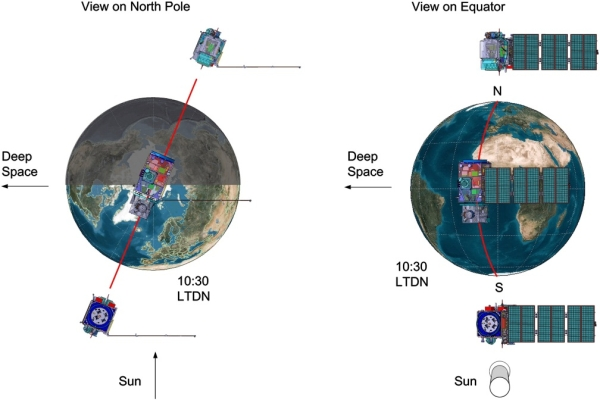 Sentinel-2 polar-orbiting satellite configuration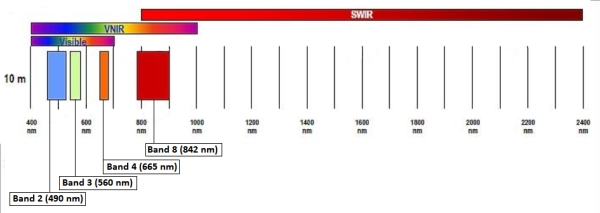 Band resolution for 10m productInstrumentVNIRSWIRTIRBands1-34-910-14Spatial Resolution15m30m90mSwath Width60km60km60kmCross Track Pointing± 318km (± 24 deg)± 116km (± 8.55 deg)± 116km (± 8.55 deg)Quantization (bits)8812Download Link https://search.earthdata.nasa.gov/search?q=C1299783630-LPDAAC_ECS https://search.earthdata.nasa.gov/search?q=C1299783630-LPDAAC_ECS https://search.earthdata.nasa.gov/search?q=C1299783630-LPDAAC_ECS SubsystemBand No.Spectral Range (μm)Spatial Resolution, mQuantization LevelsVNIR10.52-0.60158 bitsVNIR20.63-0.69158 bitsVNIR3N0.78-0.86158 bitsVNIR3B0.78-0.86158 bitsSWIR41.60-1.70308 bitsSWIR52.145-2.185308 bitsSWIR62.185-2.225308 bitsSWIR72.235-2.285308 bitsSWIR82.295-2.365308 bitsSWIR92.360-2.430308 bitsTIR108.125-8.4759012 bitsTIR118.475-8.8259012 bitsTIR128.925-9.2759012 bitsTIR1310.25-10.959012 bitsTIR1410.95-11.659012 bits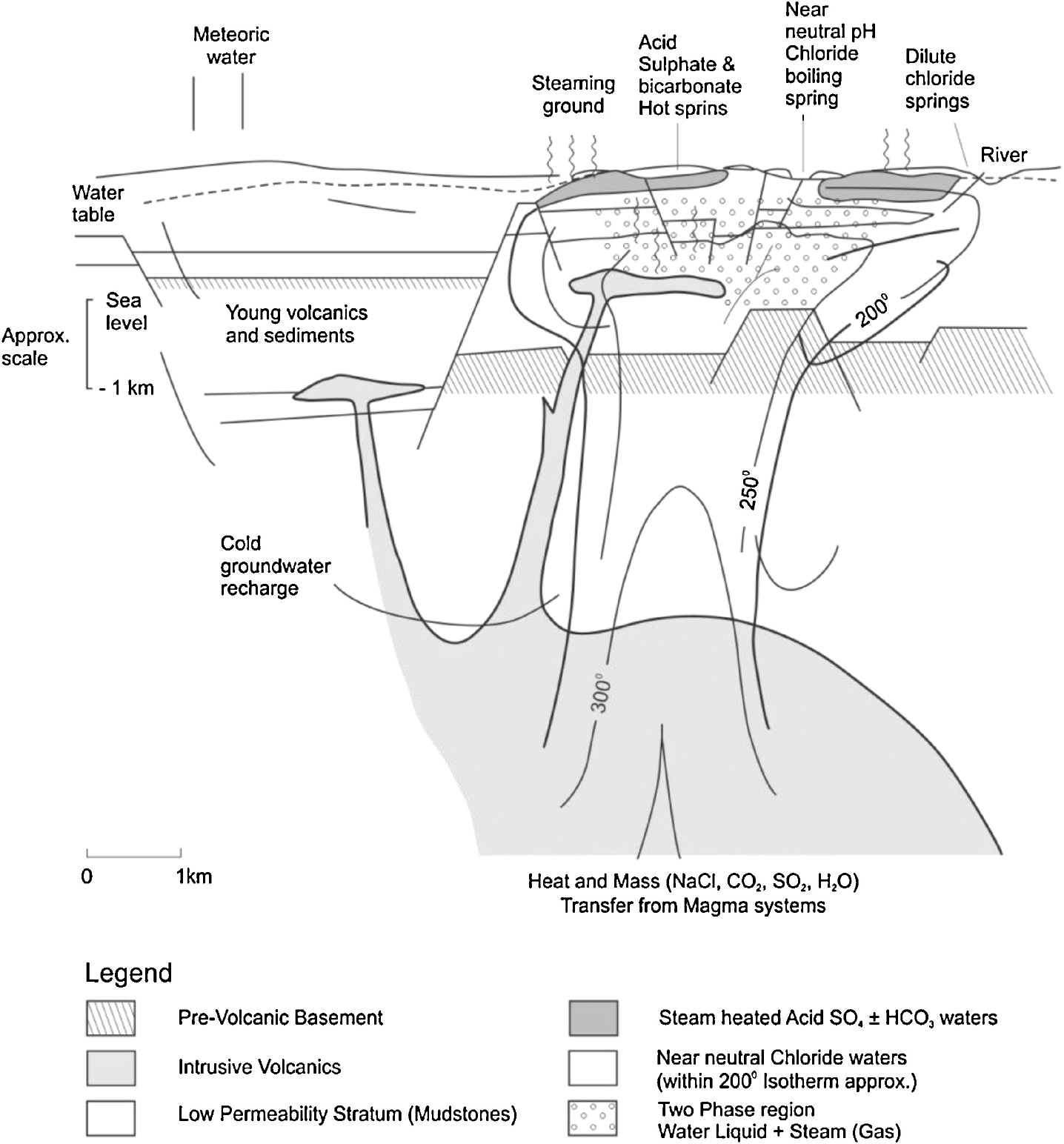 Conceptual geologic model of a volcanic geothermal system from; adapted from 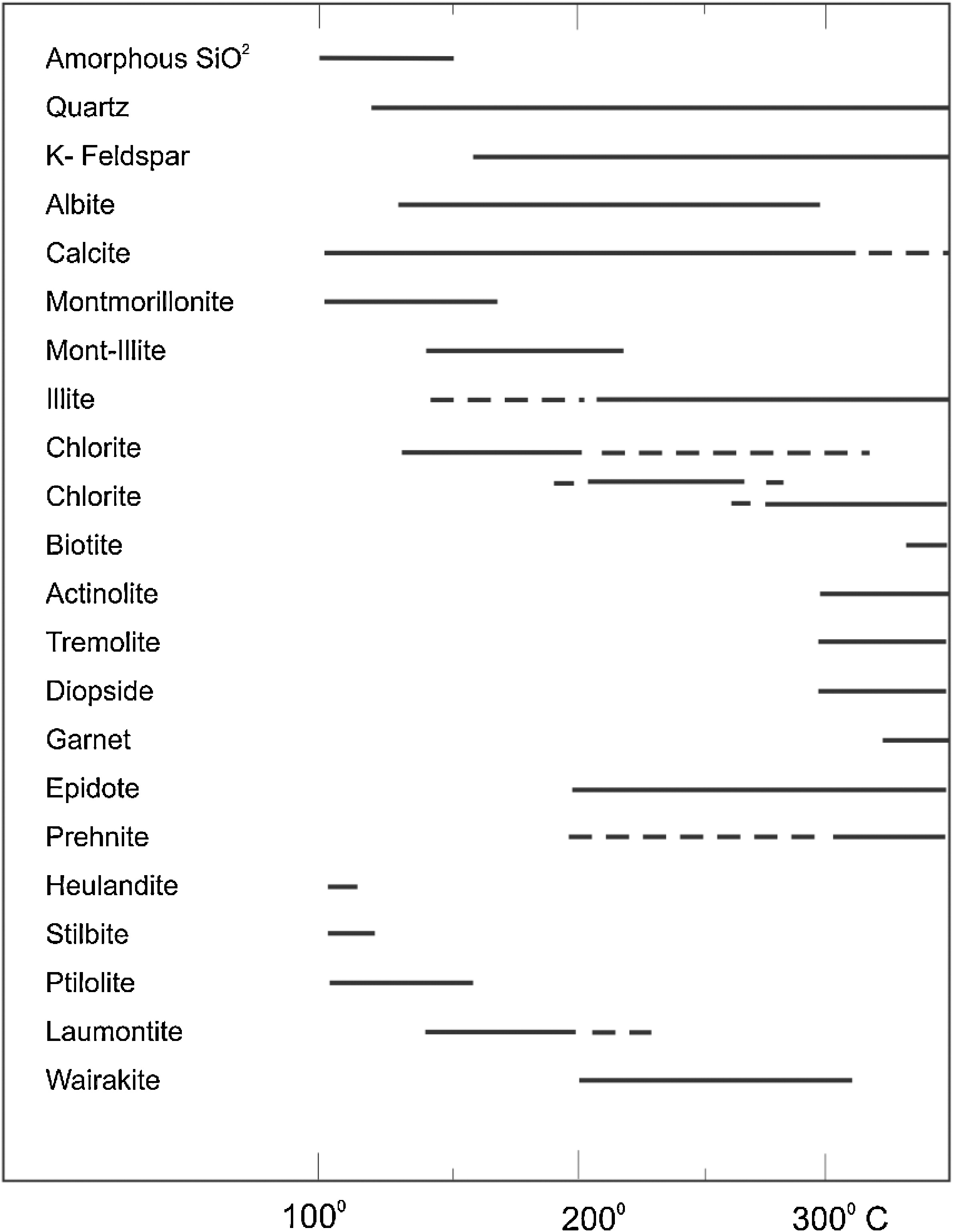 Adapted from 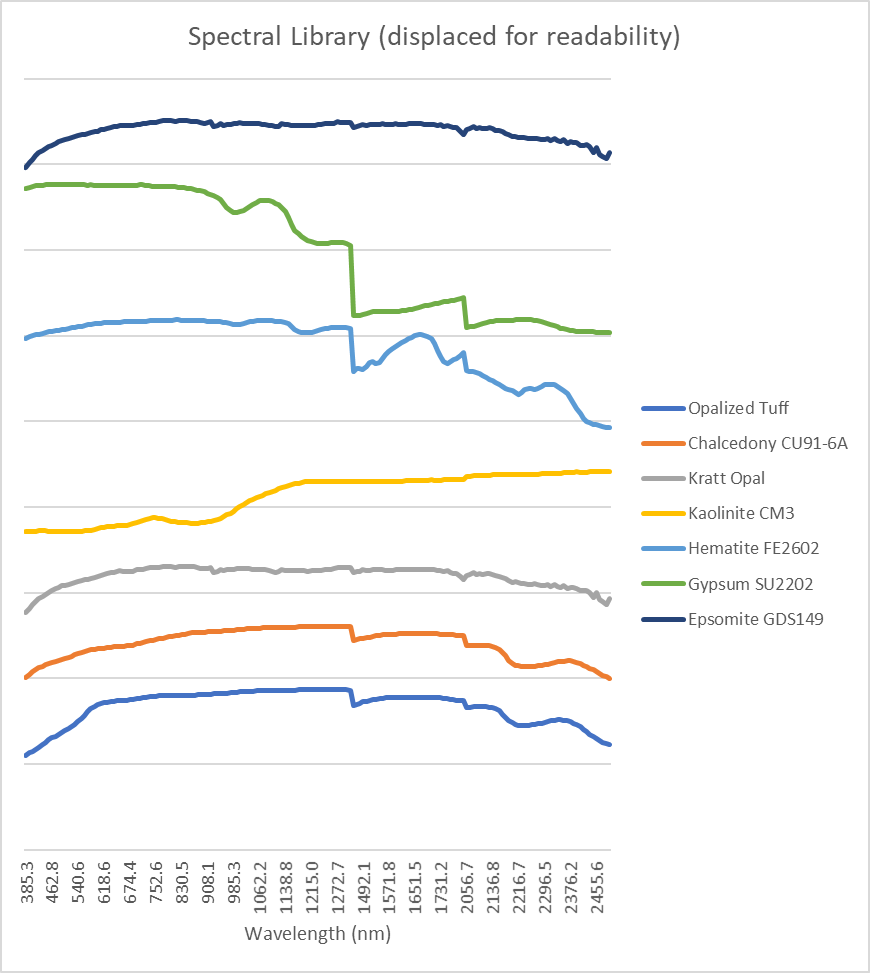 Brady and Desert Peak Spectral Library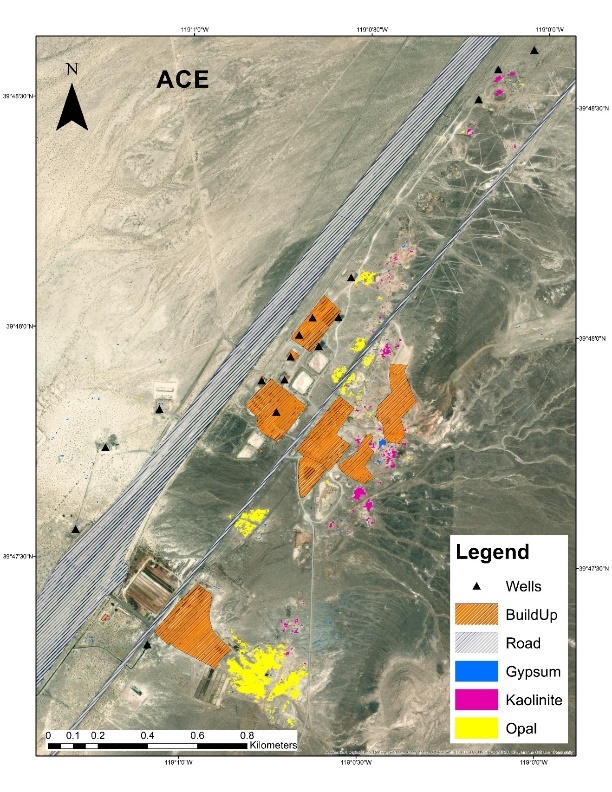 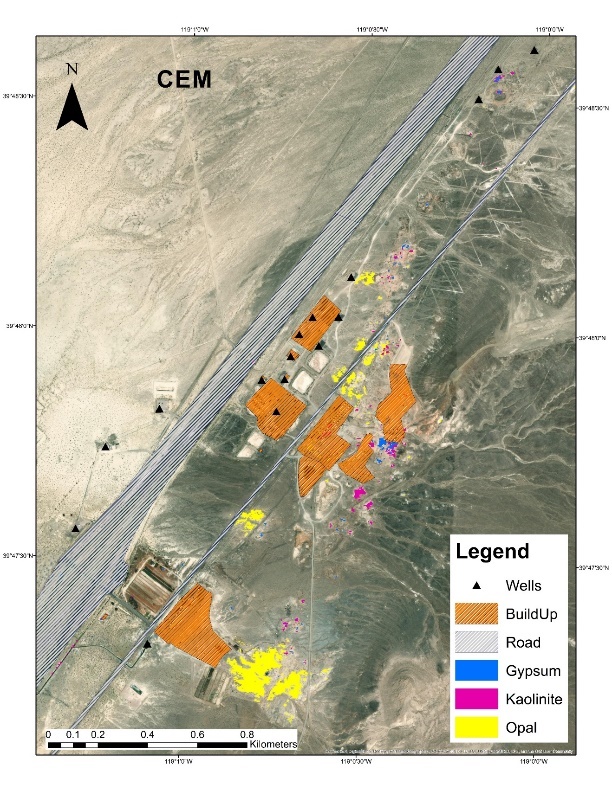 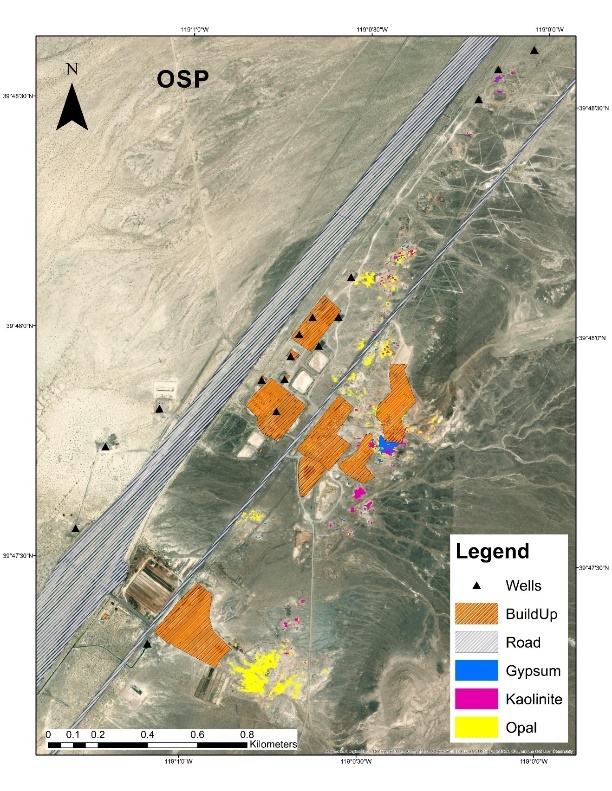 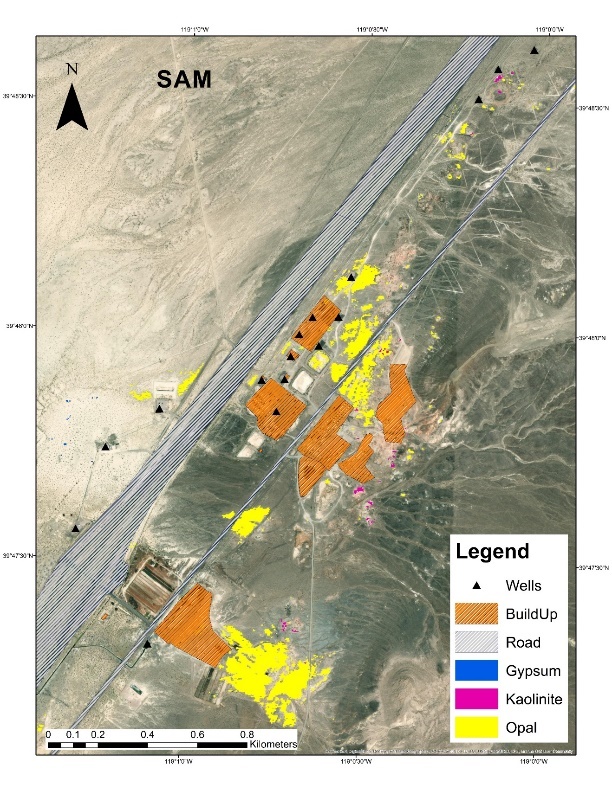 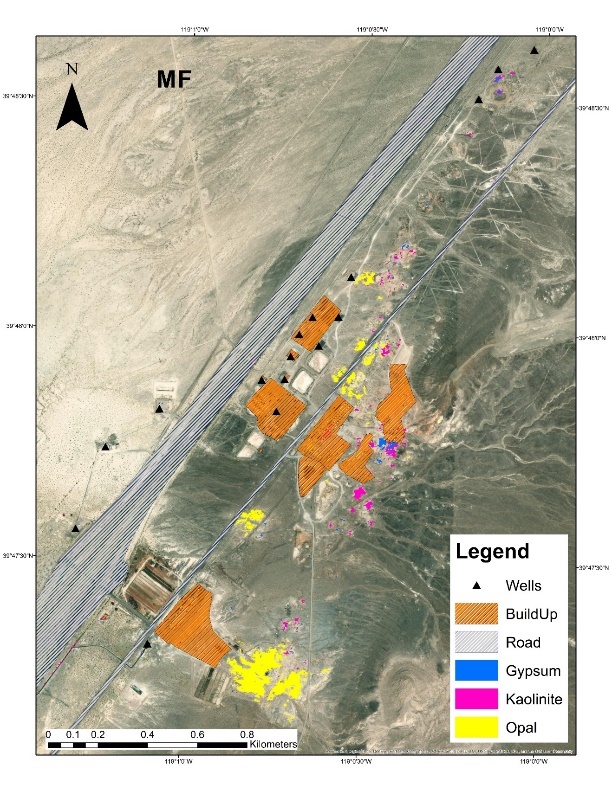 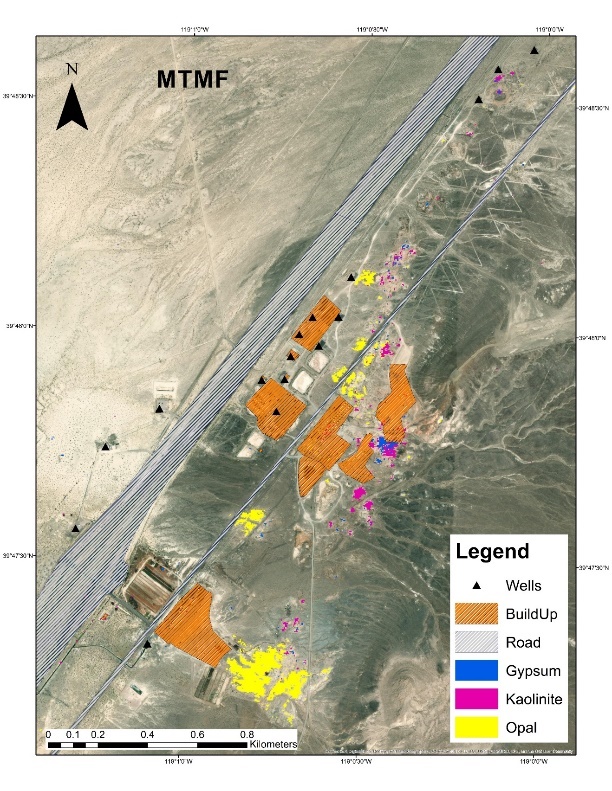 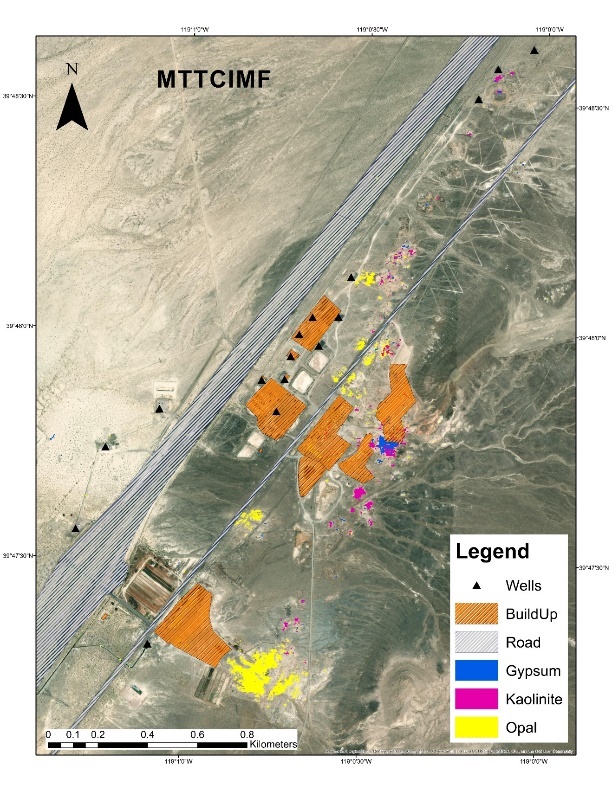 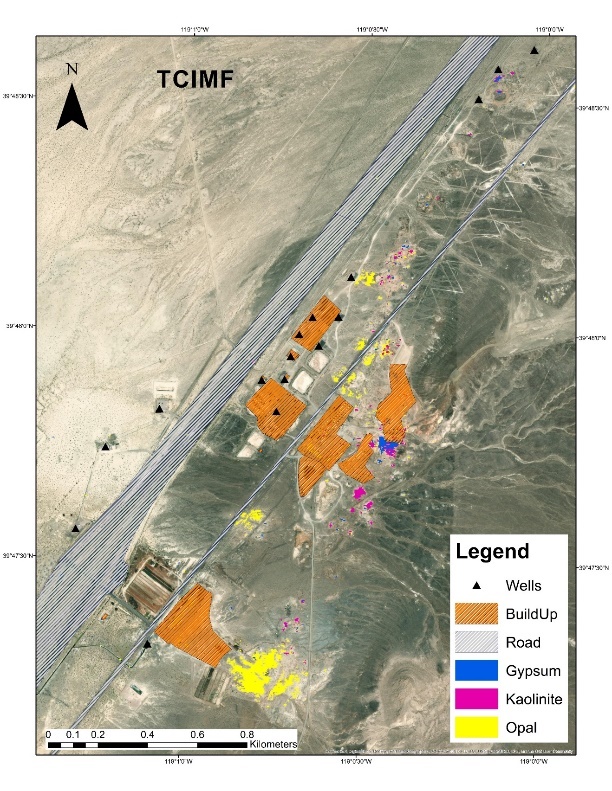 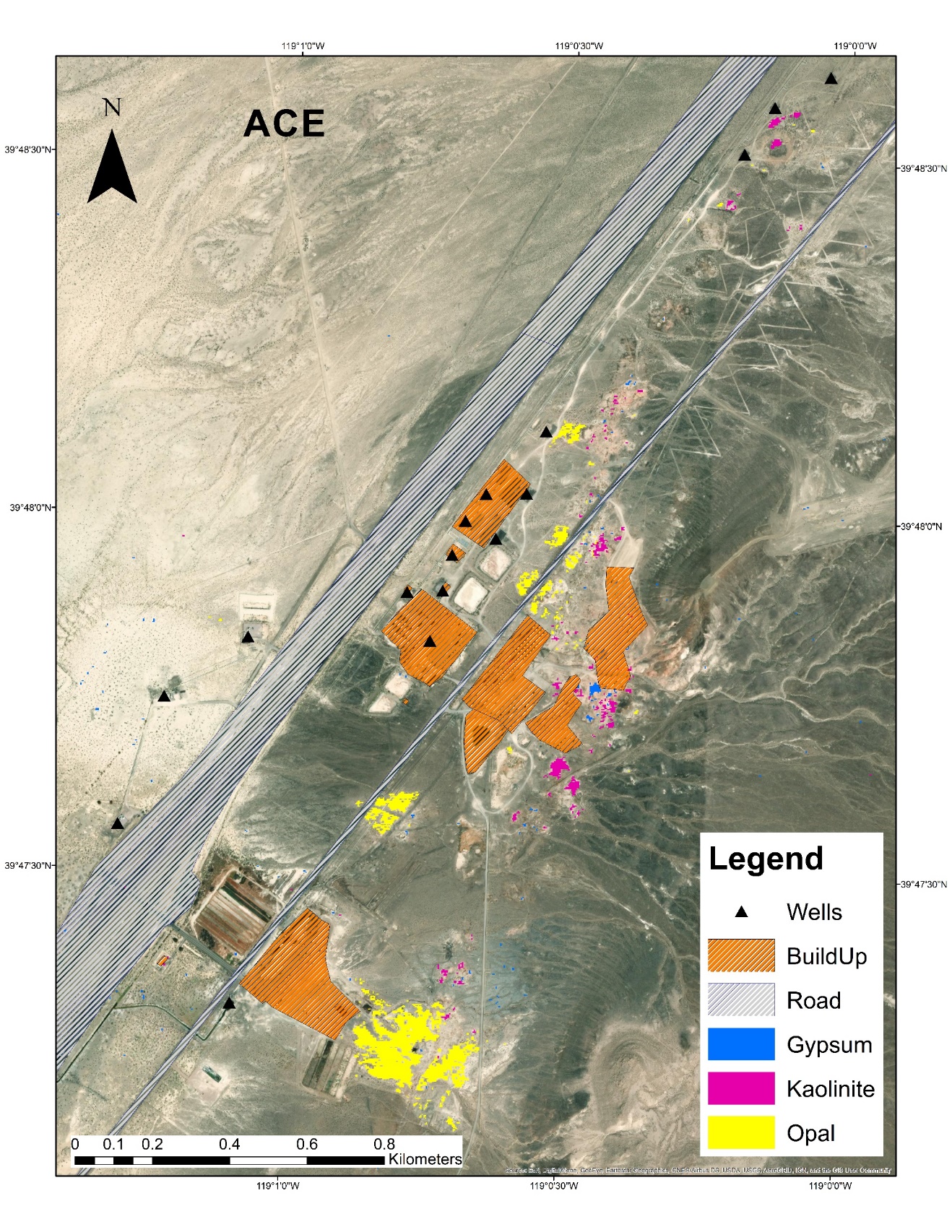 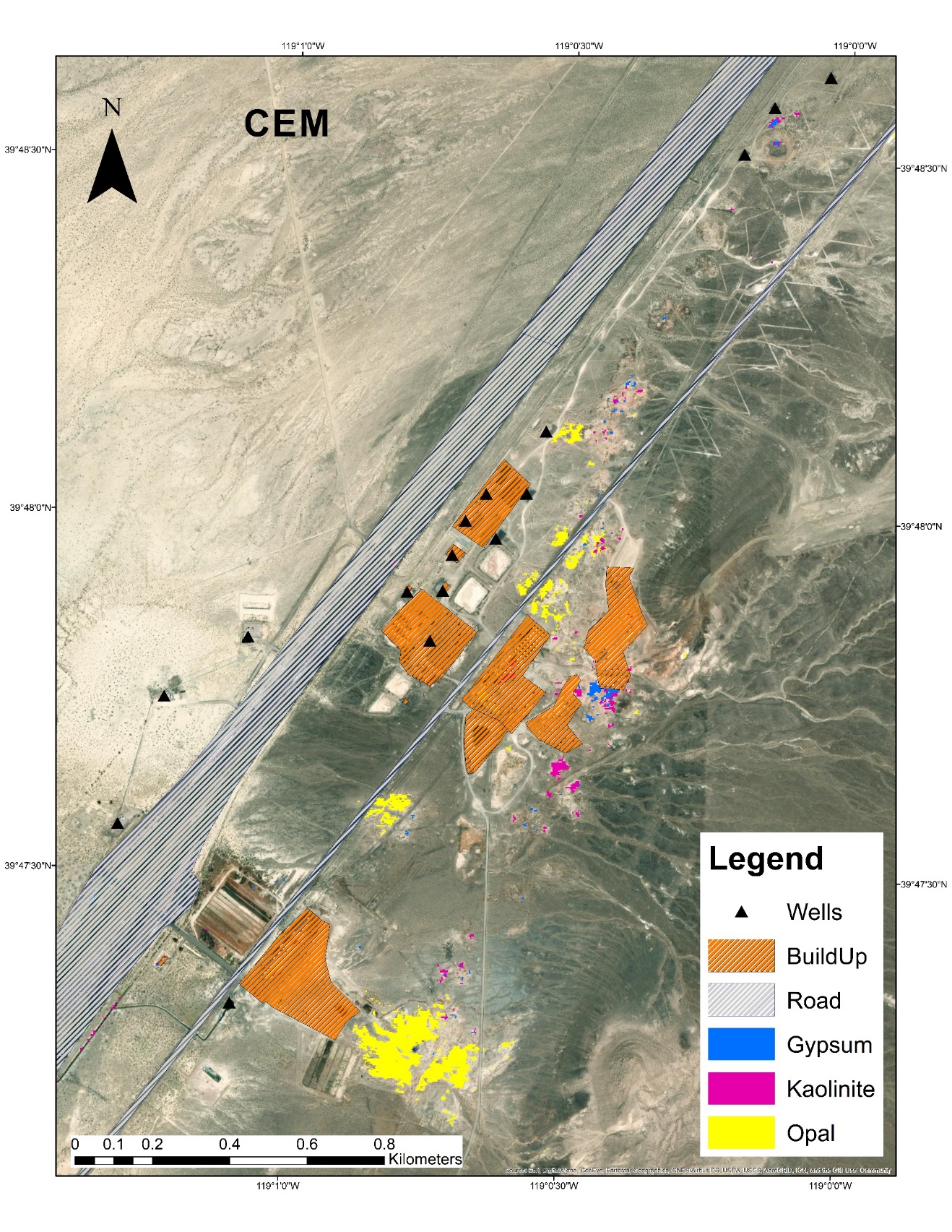 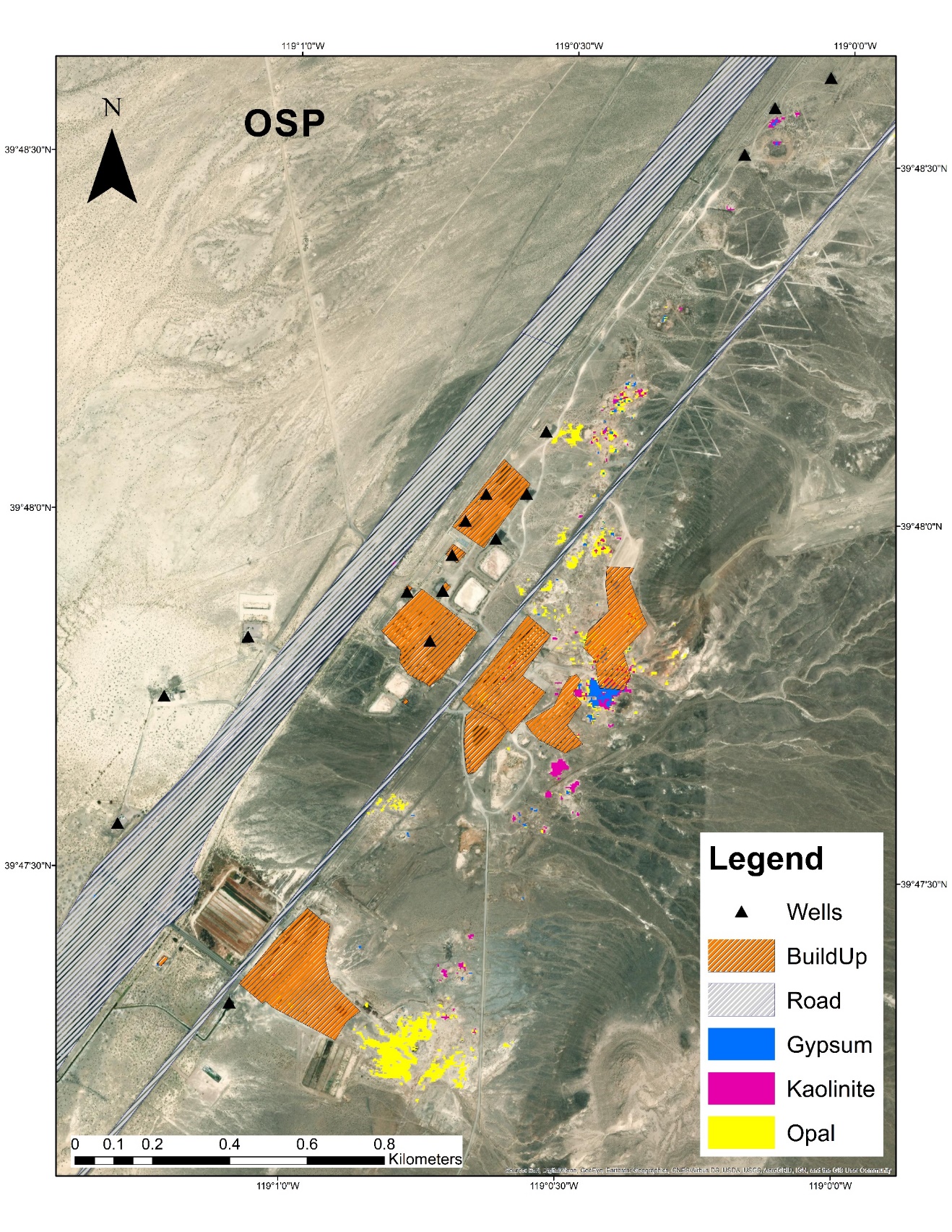 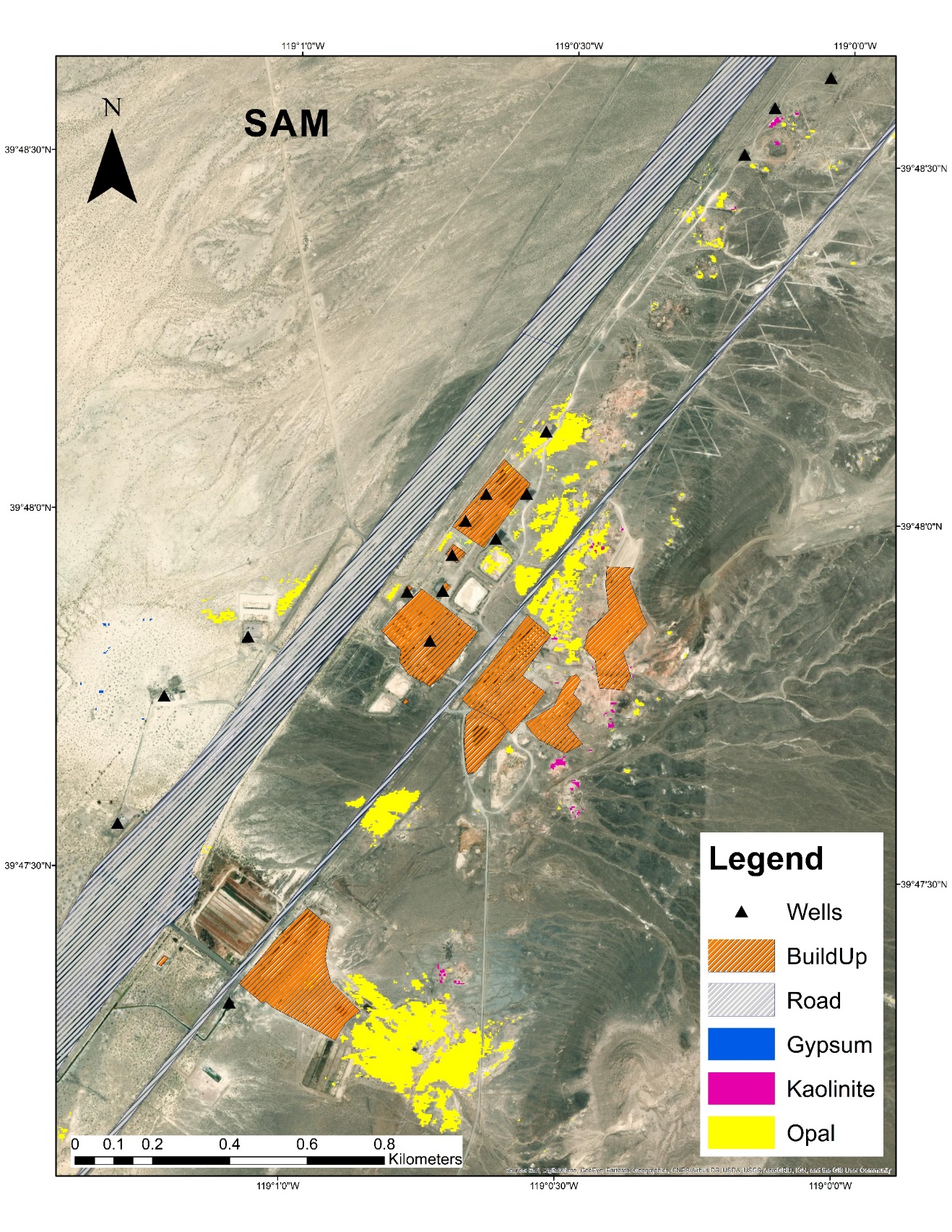 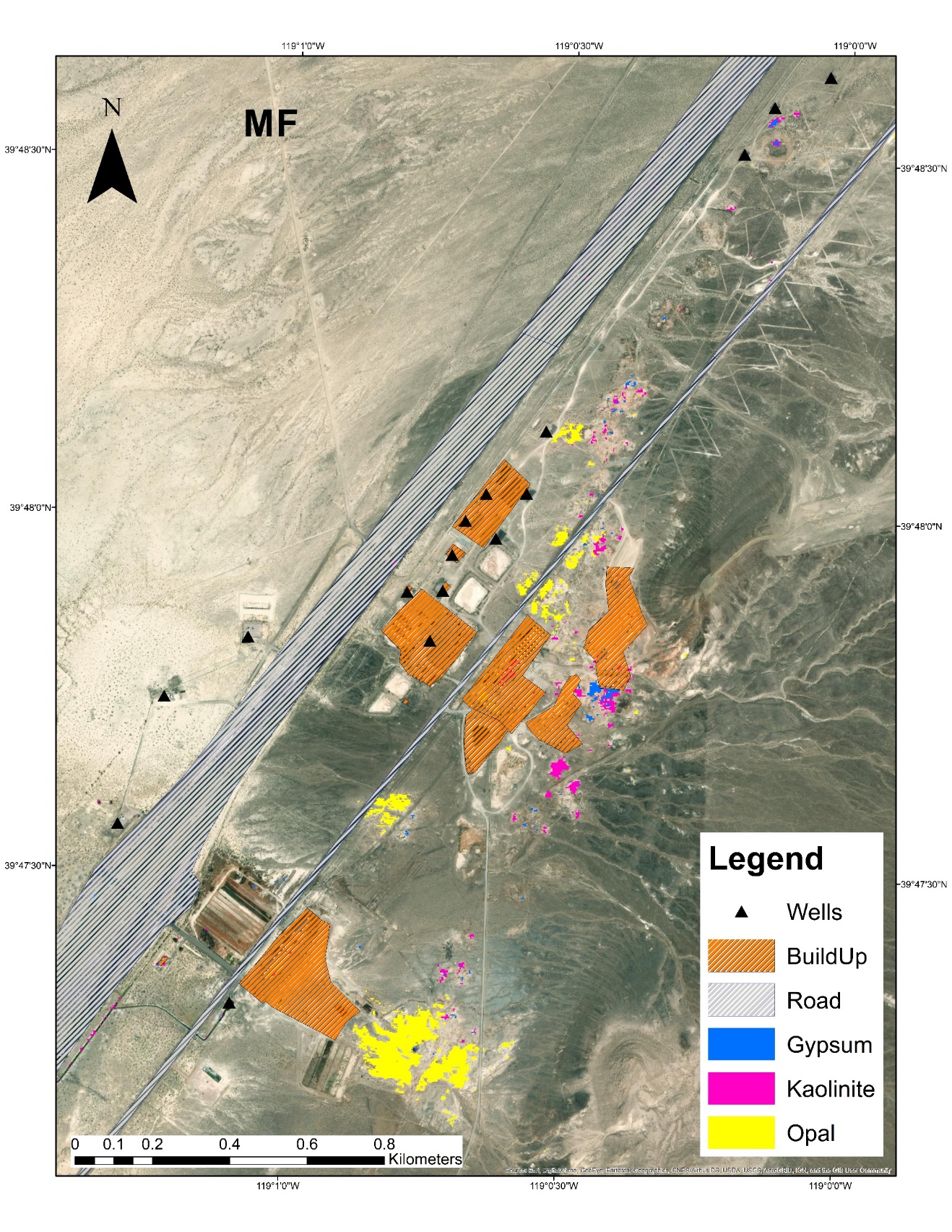 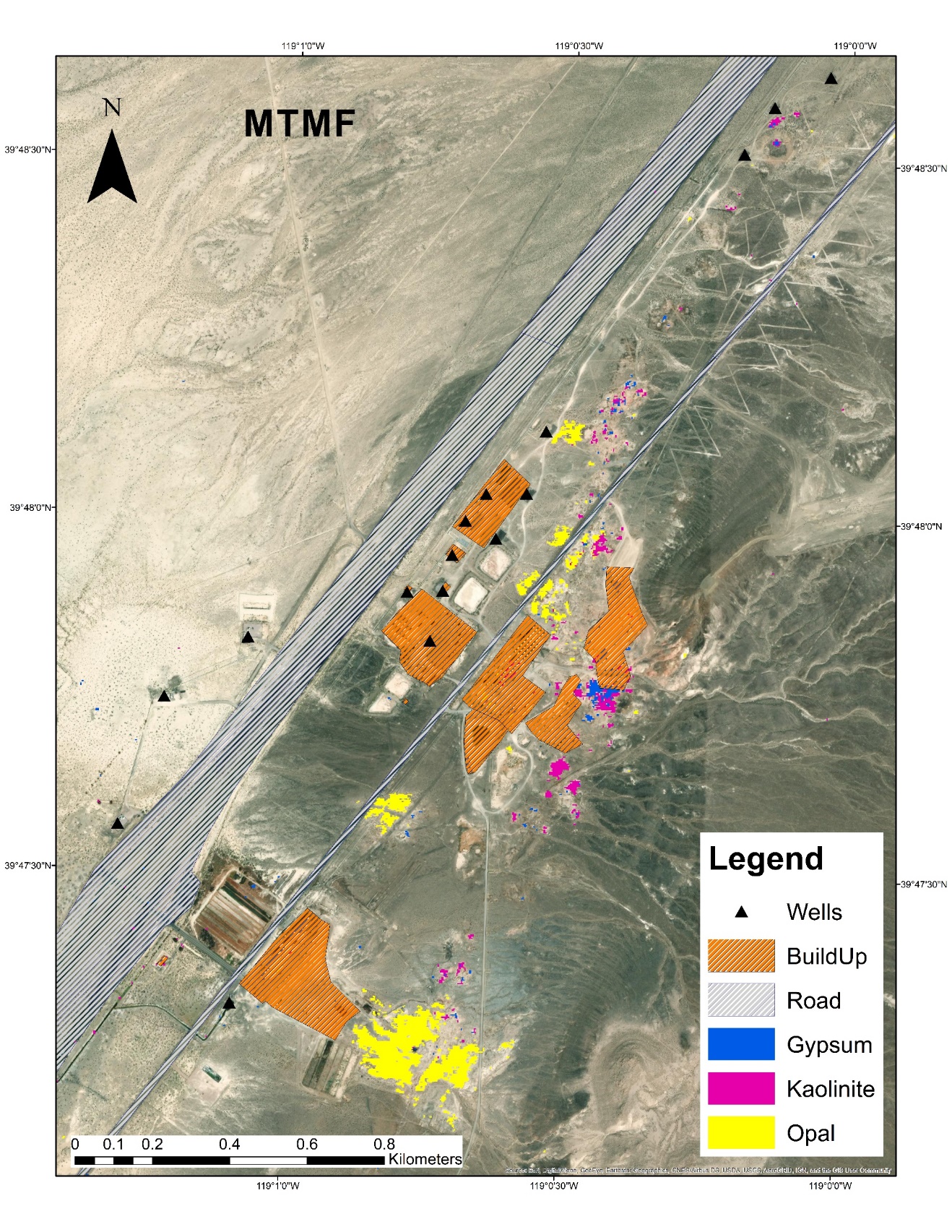 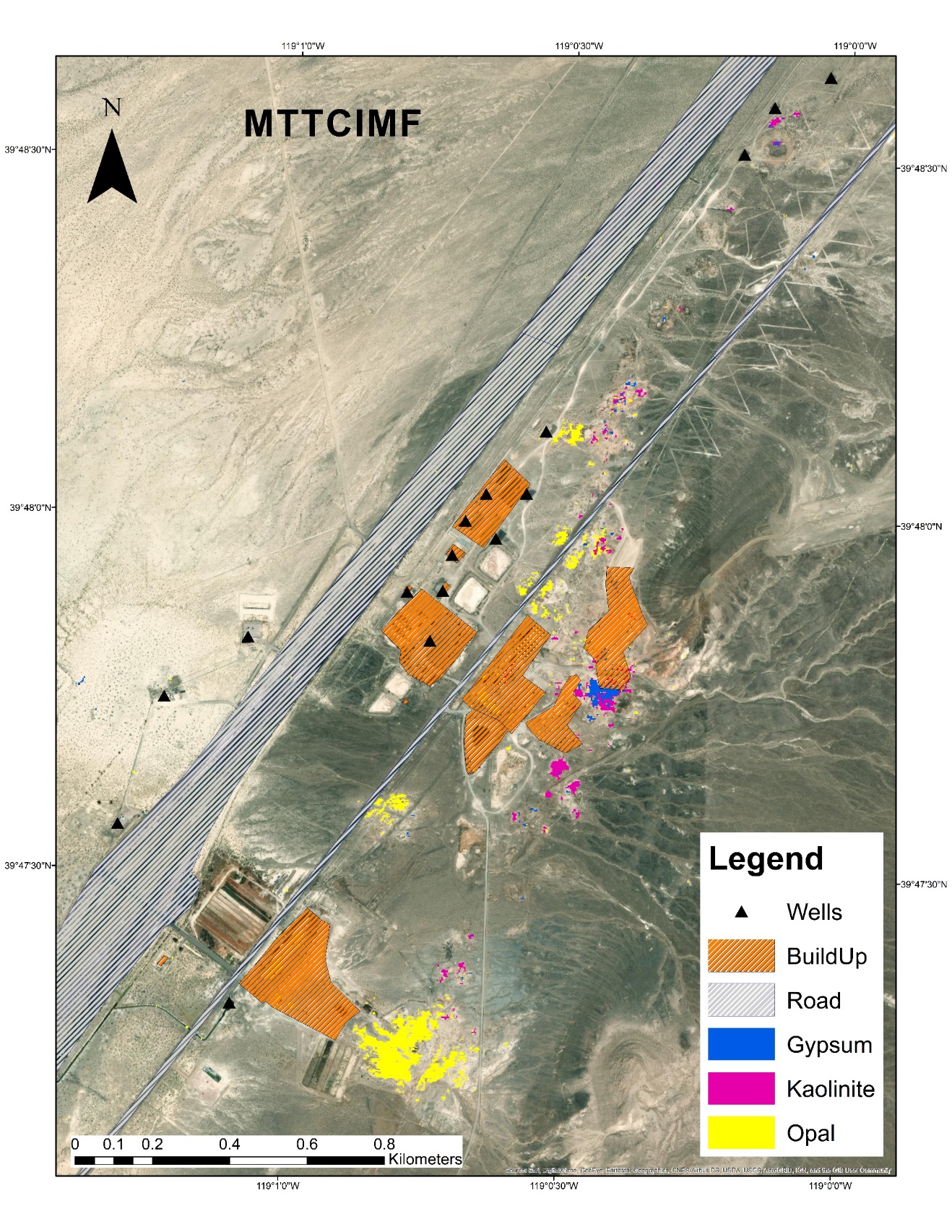 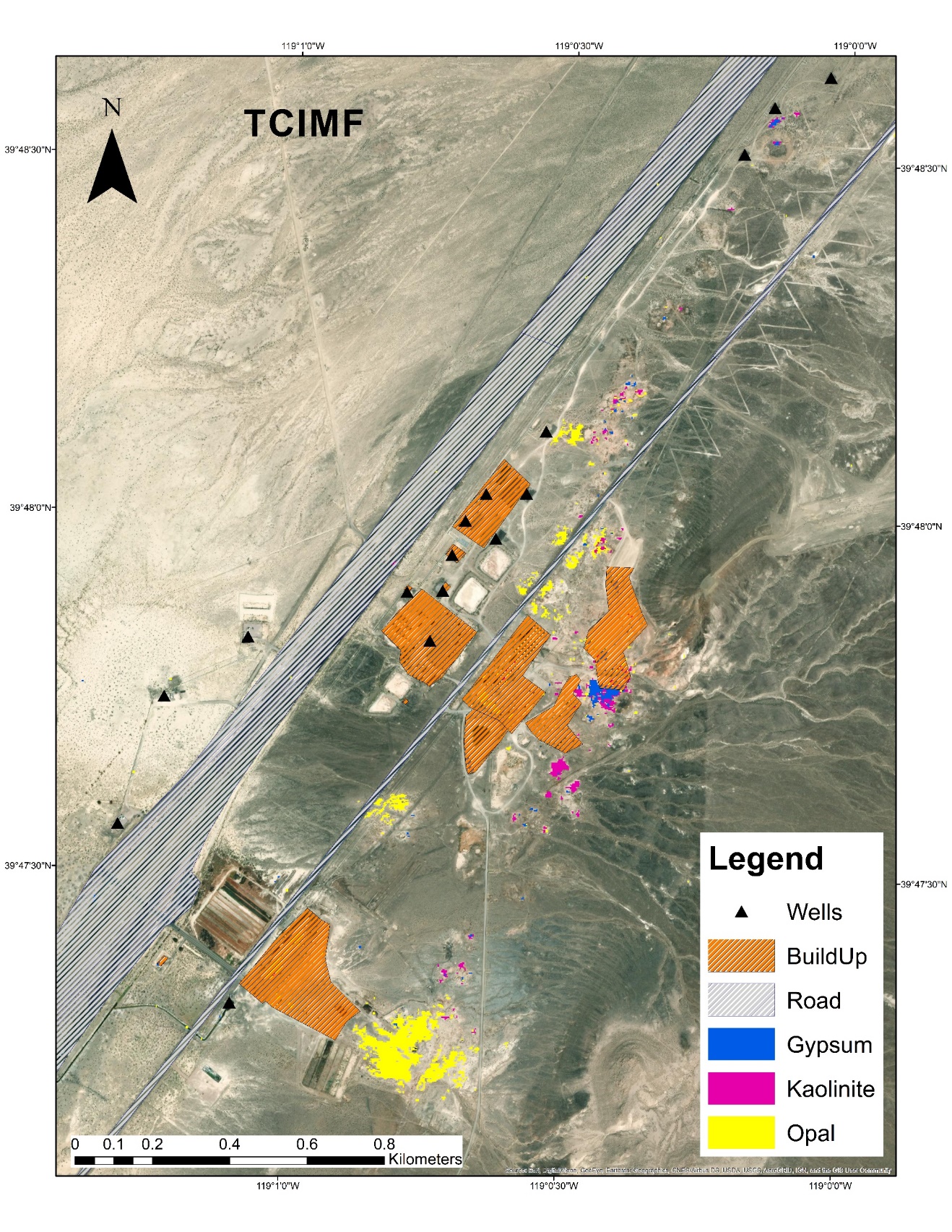 